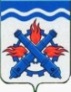 РОССИЙСКАЯ ФЕДЕРАЦИЯДУМА ГОРОДСКОГО ОКРУГА ВЕРХНЯЯ ТУРАШЕСТОЙ СОЗЫВТридцать пятое заседаниеРЕШЕНИЕ №  54_26 августа 2021 годаг. Верхняя ТураО внесении изменений в положение «О награждении знаком отличия «За заслуги перед Городским округом Верхняя Тура»	В соответствии с Федеральным законом от 06.10.2003 года №131-ФЗ «Об общих принципах организации местного самоуправления в Российской Федерации», с целью увеличения срока подачи документов, руководствуясь Уставом Городского округа Верхняя Тура, учитывая заключение депутатской комиссии по местному самоуправлению и социальной политике от 19.08.2021 год № 28,ДУМА ГОРОДСКОГО ОКРУГА ВЕРХНЯЯ ТУРА РЕШИЛА:1. Внести следующие изменения в положение «О награждении знаком отличия «За заслуги перед Городским округом Верхняя Тура», утвержденное Решением Думы Городского округа Верхняя Тура от 21.06.2017 года № 53 (в ред. от 28.07.2017 года) (далее – Положение):1) в пункте 3.5. Положения слова «с 25 июня по 10 июля» заменить словами «с 01 июня по 31 июля»;2) в пункте 3.8. Положения:- слова «не позднее 15 июля» заменить словами «за 5 дней до Дня города (понедельник)»;- второй абзац исключить;3) в пункте 3.10. Положения:- слова «не позднее 1 августа» заменить словами «за 4 дня до Дня города (вторник)»;- дополнить вторым абзацем следующего содержания:«Дума городского округа может принять решение о поощрении знаком отличия «За заслуги перед Городским округом Верхняя Тура» кандидата не избранного «Почетным гражданином Городского округа Верхняя Тура», после рассмотрения кандидатур на присвоение звания «Почетный гражданин Городского округа Верхняя Тура», при соблюдении условий пункта 3.9. настоящего Положения.».2. Настоящее решение вступает в силу с момента его официального опубликования. 3. Опубликовать настоящее решение в муниципальном вестнике «Администрация Городского округа Верхняя Тура» и разместить на официальном сайте Городского округа Верхняя Тура.4. Контроль исполнения за настоящим решением возложить на постоянную комиссию по местному самоуправлению и социальной политике (председатель Макарова С.Н.).Председатель ДумыГородского округа Верхняя Тура______________ И.Г. МусагитовГлава Городского округаВерхняя Тура____________ И.С. Веснин